腾达（Tenda）多个电力线适配器如何配对？情景一：多个电力线适配器组成一个私有网络Tenda所有电力线适配器出厂都具备相同的网络名称，上电后可自动配对组网，不需要手动组网。具体操作方法如下：先将电力线适配器A插在插排上，再将适配器B插的其他插口上，当“” 灯常亮时，代表配对成功。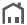 若有更多的适配器需加入，按照适配器B的方法操作即可。注意：电力线适配器不可跨电表工作，跨空气开关使用会降低通信质量甚至无法工作。情景二：多个电力线适配器组成两个或多个私有网络如果需要在同一电力线环境中建立多个电力线私有网络，则需要手动配对，如下图：其中两个适配器用于家庭普通上网，另两个适配器用于连接IPTV。为避免两个网络相互影响，需要两个网络中的适配器分别划归到不同的私有网络，此时就需要手动配对。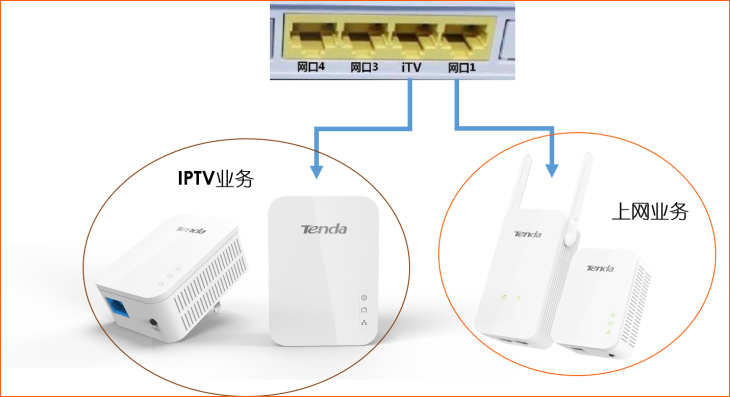 针对上述应用场景，以IPTV业务组的两个或多个适配器配对组网为例，讲解如何手动配对：把IPTV业务组的适配器A上电，并用网线将适配器A的网口连接至上级光猫或其他设备的IPTV口；把IPTV业务组的适配器B插在适配器A附近上电；先按下适配器A的Pair 按钮2~3秒，A的小房子灯“” 会开始闪烁，2分钟内按下适配器B的Pair按钮2~3秒，适配器B的小房子指示灯会开始闪烁，待2个适配器的小房子灯绿色常亮后，代表A和B配对组网成功。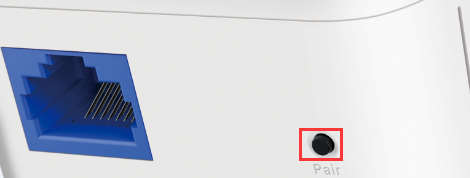 若有第三个电力线适配器C加入到IPTV业务组，先将适配器C插在适配器A或者B附近上电，先按下适配器C的Pair按钮2~3秒，适配器C的小房子灯会闪烁，在2分钟内按任意一个已经组网的适配器A或B的Pair按钮2~3秒，当所有适配器的小房子指示灯绿色常亮时，代表组网成功。若有更多的电力线适配器需加入，按照步骤4的方法操作即可。注意：上网业务组的电力线适配器配置方法是一样的。IPTV业务组和上网业务组的电力线适配器的Pair按钮不能混按。